Prezi Presentation:FBI Famous Cases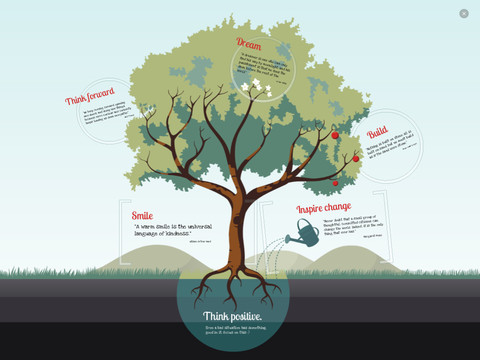 You are creating a Prezi presentation using the research you have already conducted.Your Prezi must include:Title Case Summary – 5 pointsTimeline of Events – 10 pointsResolution – 5 pointsThree Relevant Graphics – 3 points eachEvaluation of the lasting impact of case the case – 15 pointsWorks Cited – 6 pointsTotal: 50 pointsThis presentation will be reviewed by both your peers and me, and there will be an evaluation grade for this assignment as well! 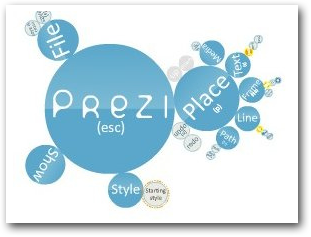 Other Requirements  -Length should be 3-4 minutes-Expectation is that grammar and spelling are STANDARD English and not TEXTING English (free from error)-If you do not have a Prezi account, you must sign up for an account. www.prezi.com